ПЕНСИОННЫЙ ФОНД РОССИЙСКОЙ  ФЕДЕРАЦИИ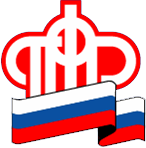 10.10.2019                                               ПРЕСС-РЕЛИЗСНИЛС стал цифровымВ России ввели в обращение электронный СНИЛС – свидетельство, содержащее страховой номер индивидуального лицевого счета гражданина. Теперь вместо привычной «зеленой карточки ПФР» граждане получают новую форму документа в бумажном либо в электронном виде.В указанном документе, как и прежде, содержатся все анкетные данные гражданина, страховой номер его лицевого счета, а также дата регистрации в системе индивидуального (персонифицированного) учета. Обменивать уже имеющиеся на руках старые карточки со СНИЛС не нужно, оба документа имеют одинаковую силу.Справка нового образца выдается  в территориальном органе Пенсионного фонда  и в офисе МФЦ, также  ее можно получить в режиме онлайн через Личный кабинет на сайте ПФР или на портале госуслуг.  В этом случае документ можно самостоятельно распечатать или направить по электронной почте работодателю либо по месту требования. На формирование пенсионных прав новый формат регистрации в системе обязательного пенсионного страхования никак не отразился. Более того, теперь при утере бумажного варианта у гражданина всегда будет оставаться электронный документ, подтверждающий регистрацию в системе персонифицированного учета. Руководитель клиентской службыДегтярь Надежда Михайловнател.  225-86, моб. 9246903801       ГОСУДАРСТВЕННОЕ УЧРЕЖДЕНИЕ – ОТДЕЛЕНИЕ ПЕНСИОННОГО ФОНДАРОССИЙСКОЙ ФЕДЕРАЦИИ ПО МАГАДАНСКОЙ ОБЛАСТИ________________________________________________________________